Cyngor Sir Dinas A Sir Caerdydd Gorchymyn Diogelu Mannau Cyhoeddus (Heol Pen-y-lan / Heol Waterloo / Rhodfa Dorchester, Pen-y-lan, Caerdydd) (2023)Mae Cyngor Sir Dinas a Sir Caerdydd ("y Cyngor"), wrth arfer ei bwerau dan Adrannau 59, 64 a 72 Deddf Ymddygiad Gwrthgymdeithasol, Troseddu a Phlismona 2014 ("y Ddeddf") a’r holl bwerau galluogi eraill, ac ar ôl ymgynghori â Phrif Swyddog Heddlu De Cymru ac eraill, drwy hyn yn gwneud y Gorchymyn canlynol: Daw’r Gorchymyn i rym ar 22 Mawrth 2023 a bydd ar waith am gyfnod o 3 blynedd wedi hynny, oni chaiff ei ddiddymu, ei ddiwygio neu ei ymestyn drwy orchmynion eraill gan y Cyngor.Mae'r Gorchymyn hwn yn ymwneud â'r rhan honno o'r llwybr cyhoeddus a ddangosir â chroeslinellau ar y Cynllun atodedig ("yr Ardal Gyfyngedig") ac a ddisgrifir yn Atodlen 1.Effaith y Gorchymyn hwn yw cyfyngu ar yr hawl dramwy gyhoeddus dros yr Ardal Gyfyngedig.    Mae’r Gorchymyn hwn yn awdurdodi gwaith i osod gatiau metel (a gynrychiolir â seren ar y Cynllun atodedig) ac a ddisgrifir yn Atodlen 1, i roi’r cyfyngiad ar waith.Disgrifir y llwybr amgen i gerddwyr yn Atodlen 2.Mae'r Cyngor yn fodlon bod yr amodau a nodir yn adrannau 59, 64 a 72 y Ddeddf wedi'u bodloni a bod gwneud y Gorchymyn hwn yn iawn dan yr holl amgylchiadau, at ddibenion lleihau trosedd ac ymddygiad gwrthgymdeithasol yn yr Ardal Gyfyngedig.a.	Mae’r Cyngor yn fodlon bod y gweithgareddau canlynol wedi digwydd, neu eu bod yn debygol o ddigwydd, yn y man cyhoeddus:   Trosedd ac Ymddygiad Gwrthgymdeithasolb. 	Mae’r Cyngor yn gwneud y gorchymyn hwn oherwydd ei fod yn fodlon ar sail resymol bod gweithgareddau a gyflawnir neu sy'n debygol o gael eu cyflawni yn y man cyhoeddus sy'n ffurfio'r Ardal Gyfyngedig:-wedi cael, neu'n debygol o gael, effaith andwyol ar ansawdd bywyd pobl yn yr ardalyn, neu'n debygol o fod yn, gyson neu’n barhaus eu natur ac yn afresymol ac yn cyfiawnhau'r cyfyngiadau a osodirOs oes unrhyw berson sydd â buddiant yn dymuno herio dilysrwydd y Gorchymyn hwn ar y sail nad oedd gan y Cyngor unrhyw bŵer i'w wneud neu na chydymffurfiwyd ag unrhyw un o ofynion y Ddeddf mewn perthynas â'r Gorchymyn hwn, caiff wneud cais i'r Uchel Lys cyn pen chwe wythnos o'r dyddiad y gwneir y Gorchymyn hwn.Bydd y bobl a ddisgrifir yn Atodlen 3 yn cael eu heithrio rhag darpariaethau'r Gorchymyn hwn.Mae Adran 67 y Ddeddf yn ei gwneud yn drosedd i berson sydd heb esgus rhesymol:i)		wneud unrhyw beth y gwaherddir y person rhag ei wneud gan y gorchymyn hwnii)	methu â chydymffurfio â gofyniad y mae'r person yn destun iddo dan y gorchymyn hwnMae person sy'n euog o dramgwydd dan yr adran hon yn agored, os caiff ei gollfarnu'n ddiannod, i ddirwy heb fod yn uwch na lefel 3.Atodlen 1Yr Ardal Gyfyngedig:  Y lôn y tu cefn i 136-156 Heol Pen-y-lan, 59-67 Heol Waterloo ac 1-11 Rhodfa Dorchester, Pen-y-lan, CaerdyddLleoliad y Rhwystrau: 3 cyfyngiad i’w osod wrth fynedfeydd yr ardal gyfyngedig:I.	Y tu cefn i 154 Heol Pen-y-lan, Pen-y-lan, Caerdydd II.	Y tu cefn i 11 Rhodfa Dorchester, Pen-y-lan, Caerdydd III.	Y tu cefn i 136 Heol Pen-y-lan, Pen-y-lan, CaerdyddAtodlen 2Llwybr amgen:I ochr 160 Heol Pen-y-lan, ar hyd tu blaen 136-160 Heol Pen-y-lan, i ochr 136 Heol Pen-y-lan, ar hyd tu blaen 1-11 Rhodfa Dorchester, i ochr 11 Rhodfa Dorchester a thu blaen 59-67 Heol Waterloo fel y nodir yn y llinell doredig ar y Cynllun sydd wedi'i atodi i'r Gorchymyn hwn.Atodlen 3Ni fydd y cyfyngiad y cyfeirir ato ym mharagraff 3 y Gorchymyn yn gymwys i feddianwyr safleoedd sy'n ffinio â'r ardal gyfyngedig berthnasol neu sy'n gyfagos iddi, swyddogion y Cyngor, yr heddlu, a'r gwasanaethau tân neu ambiwlans y mae ganddynt achos i ddefnyddio'r ardal gyfyngedig wrth gyflawni eu pwerau a'u dyletswyddau statudol ac unrhyw ymgymerwr statudol sydd angen mynediad i'w gyfarpar.Dyddiad: 15 Mawrth 2023GOSODWYD SÊL GYFFREDIN  CYNGOR SIRDINAS A SIR CAERDYDD ymaym mhresenoldeb:-Richard CraneLlofnodwr awdurdodedigThe County Council of the City and County of CardiffPublic Spaces Protection Order (Penylan Road / Waterloo Road / Dorchester Avenue, Penylan, Cardiff) (2023)The County Council of the City and County of Cardiff (“the Council”) in exercise of its powers under Section 59, 64 and 72 of the Anti-social Behaviour, Crime and Policing Act 2014 (“the Act”) and all other enabling powers and following consultation with the Chief Officer of South Wales Police and others hereby makes the following Order: The Order shall come into operation on 22nd March 2023 and shall have effect for a period of 3 years thereafter, unless revoked, amended or extended by further orders under the Council.This Order relates to that part of the public path shown hatched on the attached Plan (“the Restricted Area”) and described in Schedule 1.The effect of this Order is to restrict the public right of way over the Restricted Area.    This Order authorises the installation of metal gates (identified by an asterisk on the attached Plan) and described in Schedule 1, which will give effect to the restriction.The alternative route for pedestrians is described in Schedule 2.The Council is satisfied that the conditions set out in Sections 59, 64 and 72 of the Act have been satisfied and that it is in all the circumstances expedient to make this Order for the purposes of reducing crime and anti-social behaviour in the Restricted Area.a.	The Council is satisfied that the following activities have been or are likely to be carried out in the public space: Crime and Anti-social Behaviourb.	This Order is made by the Council because the Council is satisfied on reasonable grounds that activities carried out or likely to be carried out in the public space that forms the Restricted Area:-have had or are likely to have a detrimental effect on the quality of life of those in the localityare or are likely to be persistent or continuing in nature and to be unreasonable and justify the restrictions imposedIf any interested person desires to question the validity of this Order on the grounds that the Council had no power to make it or that any requirement of the Act has not been complied with in relation to this Order, he or she may apply to the High Court within six weeks from the date on which this Order is made.Those persons described in Schedule 3 shall be exempt from the provisions of this Order.Section 67 of the Act makes it is an offence for a person without reasonable excuse to:i)		do anything that the person is prohibited from doing by this orderii)	fail to comply with a requirement to which the person is subject under this orderA person guilty of an offence under this section is liable on summary conviction to a fine not exceeding level 3.Schedule 1Restricted Area:  The lane to the rear of 136-156 Penylan Road, 59-67 Waterloo Road and 1-11 Dorchester Avenue, Penylan, CardiffLocation of Barriers: 3 number restrictions to be placed at the entrances to the restricted area:To the rear of 154 Penylan Road, Penylan, CardiffTo the rear of 11 Dorchester Avenue, Penylan, CardiffTo the rear of 136 Penylan Road, Penylan, CardiffSchedule 2The alternative route:To the side of 160 Penylan Road, along the front of 136-160 Penylan Road, to the side of 136 Penylan Road, along the front of 1-11 Dorchester Avenue, to the side of 11 Dorchester Avenue and to the front of 59-67 Waterloo Road as indicated by the broken line on the Plan annexed to this Order.Schedule 3The restriction referred to in paragraph 3 of the Order shall not apply to the occupiers of premises adjoining or adjacent to the relevant Restricted Area, an officer of the Council, the Police, and Fire or Ambulance Services who have cause to use the Restricted Area in the performance of their statutory powers and duties and any statutory undertaker requiring access to their apparatus.Dated this 15th day of March 2023THE COMMON SEAL OF THE COUNTY COUNCIL OF THECITY AND COUNTY OF CARDIFF was hereunto affixed inthe presence of:-Richard Crane Authorised signatory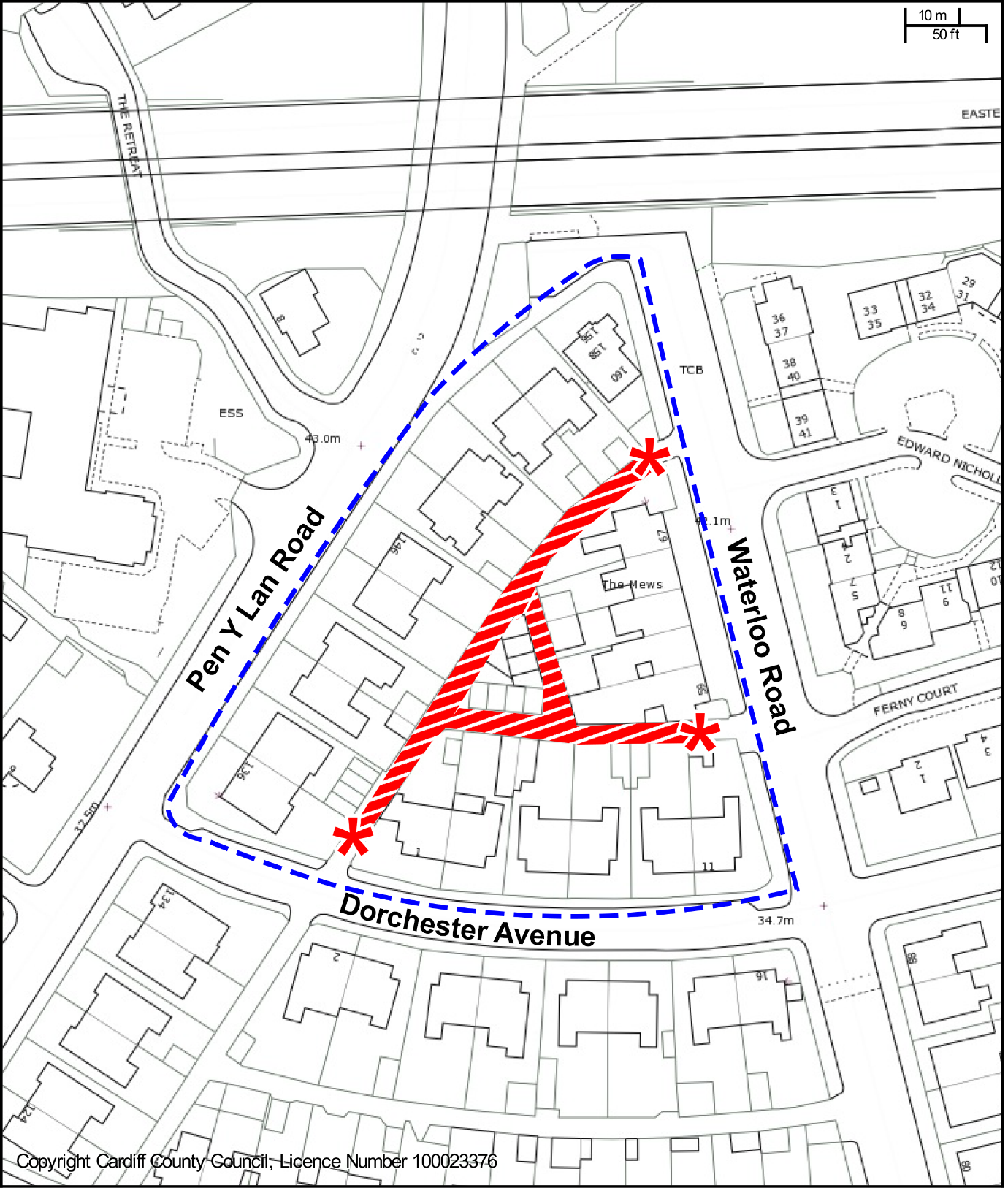 